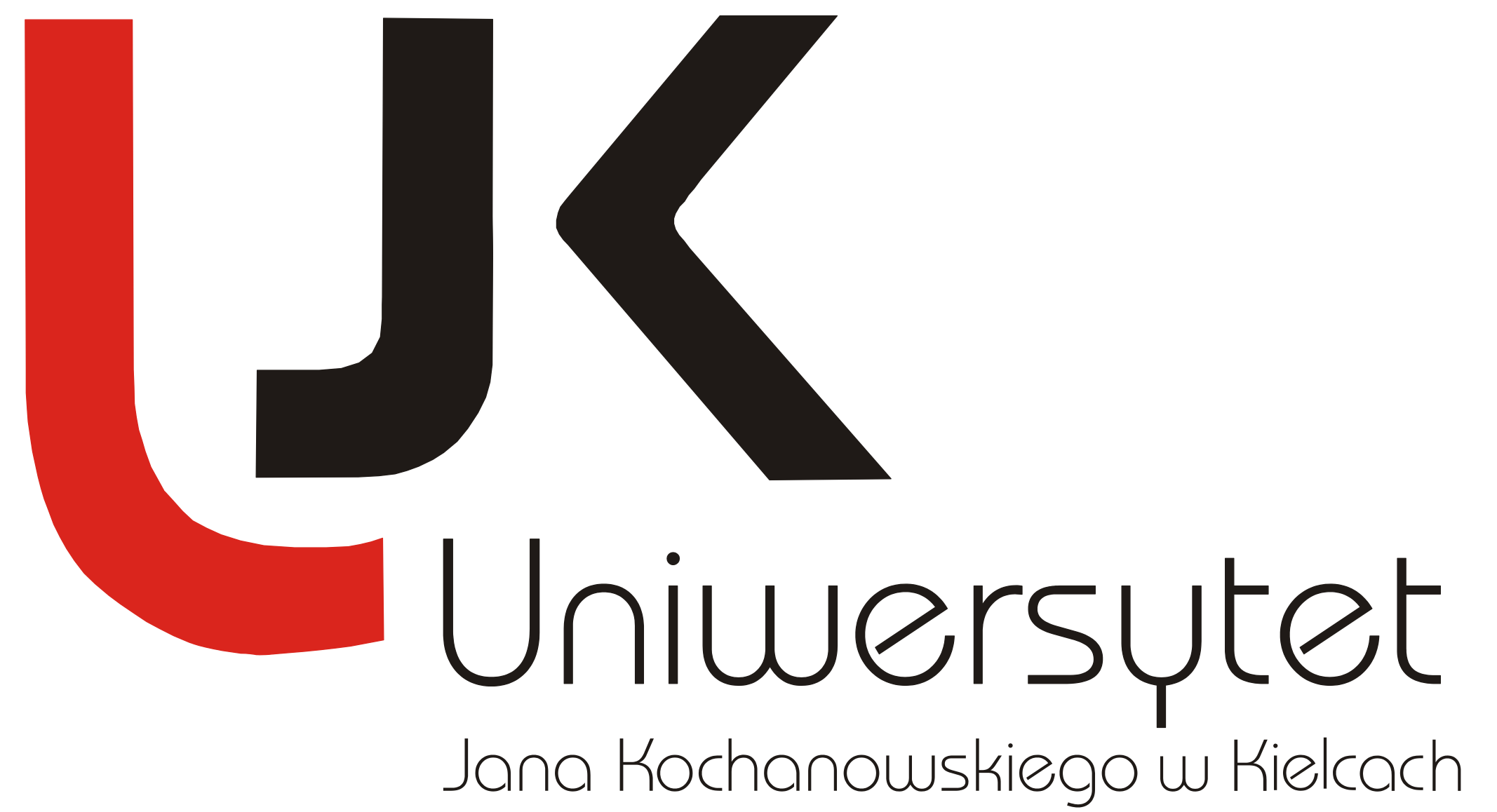 KARTA ZGŁOSZENIAudziału w VI ogólnopolskiej konferencji naukowej na temat:FUNKCJE PAŃSTWA WOBEC SPOŁECZEŃSTWA I GOSPODARKIW WARUNKACH KRYZYSUImię i nazwisko………………………………………………………………………….Stopień (tytuł naukowy)…………………………………………………………………Uczelnia (lub inna instytucja)…………………………………………………………...Stanowisko……………………………………………………………………………… Adres dla korespondencji……………………………………………………………….Adres mailowy………………………………………………………………………… Telefon kontaktowy…………………………………………………………………….Zgłaszam gotowość wygłoszenia referatu (komunikatu)/wystąpienia w panelu z publikacją           TAK           NIETytuł referatu/komunikatu …………………………………………………………………………………………………Zobowiązuję się przesłać w terminie do 30 września 2023 r. opłatę konferencyjną na konto Uniwersytetu Jana Kochanowskiego w Kielcach.Na jaką instytucję ma być wystawiona faktura z tytułu opłaty konferencyjnej (nazwa, adres, NIP) – Wyrażam zgodę na przetwarzanie moich danych osobowych zawartych w formularzu zgłoszeniowym w celu rejestracji i udziału w ww. konferencji. 												       ……………………………………………………….							           (podpis uczestnika)Zgodnie z art. 13 Rozporządzenia parlamentu europejskiego i rady (UE) 2016/679  z dnia 27 kwietnia 2016 r. w sprawie ochrony osób fizycznych w związku z przetwarzaniem danych osobowych (Dz. U. UE L 119/1 z dnia 4 maja 2016 r.; RODO) informujemy, że:administratorem Pani/Pana danych osobowych jest Uniwersytet Jana Kochanowskiego w Kielcach, ul. Żeromskiego 5, 25-369 Kielce (zwany dalej UJK),podstawą prawną przetwarzania danych osobowych jest Pani/Pana zgoda oraz konieczność wypełnienia obowiązku prawnego spoczywającego na UJK,dane osobowe będą przetwarzane w celu rejestracji, udziału, przeprowadzenia 
ww. konferencji, a także w celu przekazania materiałów pokonferencyjnych, wystawienia zaświadczeń oraz w celu rozliczeniowym, statystycznym i archiwalnym oraz informowania o kolejnych konferencjach,dane osobowe będą przechowywane przez okres niezbędny dla realizacji ww. celów (wynikający z przepisów odrębnych),podanie danych osobowych jest dobrowolne, jednak niezbędne do rejestracji i udziału w ww. konferencji,odbiorcami danych mogą być podmioty upoważnione na mocy przepisów prawa 
oraz podmioty, z którymi administrator zawrze stosowne umowy w zakresie realizacji usług zewnętrznych wiążących się z przetwarzaniem danych osobowych,posiada Pani/Pan prawo dostępu do swoich danych osobowych, ich sprostowania, usunięcia lub ograniczenia przetwarzania,posiada Pani/Pan prawo do wycofania w dowolnym momencie zgody na przetwarzanie danych osobowych; wycofanie zgody nie ma wpływu na zgodność z prawem przetwarzania danych w oparciu o tę podstawę, które nastąpiło przed jej wycofaniem; zgodę można wycofać pisząc na adres e-mail: ipeakonferencja@ujk.edu.pl lub na ww. adres pocztowy, przysługuje Pani/Panu prawo wniesienia skargi do organu nadzorczego tj. Prezesa Urzędu Ochrony Danych Osobowych,w przypadku pytań dotyczących przetwarzania danych osobowych może Pan/Pani skontaktować z Inspektorem Ochrony Danych UJK pisząc na adres e-mail: iod@ujk.edu.pl lub na ww. adres pocztowy.